INDICAÇÃO Nº 5783/2017Sugere ao Poder Executivo Municipal que proceda a manutenção em calçada localizada em Área Pública na Rua Camaiuras defronte ao nº 446, no bairro Jardim Santa Rita de Cássia.Excelentíssimo Senhor Prefeito Municipal, Nos termos do Art. 108 do Regimento Interno desta Casa de Leis, dirijo-me a Vossa Excelência para sugerir que, por intermédio do Setor competente, que proceda a manutenção em calçada localizada em Área Pública na Rua Camaiuras defronte ao nº 446, no bairro Jardim Santa Rita de Cássia, neste município.Justificativa:Munícipes procuraram este vereador solicitando a intermediação para que esta área acima citado receba os serviços solicitados, tendo em vista que a referida via necessita de melhorias, por conta da raiz de árvores que estão danificando a calçada, deixando o local intransitável..   Plenário “Dr. Tancredo Neves”, em 13 de Julho de 2.017.                                                  FELIPE SANCHES-Vereador-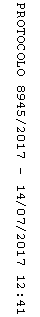 